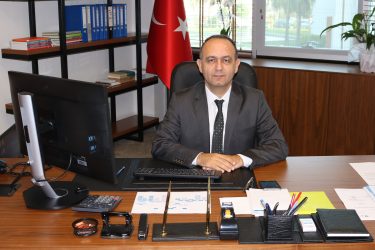 Ahmet Emin Erbaycu8 Nisan 1968’de Zonguldak’ta doğdu. TED Zonguldak Koleji, Uludağ Üniversitesi Tıp Fakültesi mezunu. Sarajevo, Yugoslavya, Kosova Hastanesi’nde Göğüs Hastalıkları Kliniği’nde ve Zonguldak Göğüs Hastalıkları Hastanesi’nde çalıştı. Altın Çevre Sağlık Ocağı, Şebinkarahisar, Giresun’da mecburi hizmet yaptı. İzmir Dr Suat Seren Göğüs Hastalıkları ve Cerrahisi Eğitim ve Araştırma Hastanesi’nde “Göğüs Hastalıkları ve Tüberküloz” ihtisasını yaptı. 1998’de Başasistan kadrosuna atandı. 16 aylık askerlik hizmetini Samsun ve İskenderun’da “Tabip Asteğmen ve Teğmen” olarak tamamladı.2002 yılında Toraks Derneği’nin ilk kez düzenlediği “Göğüs Hastalıklarında Yeterlilik (BOARD) sınavında yeterlilik aldı. 2000 yılında başladığı ve Dr Emre Kapkın yönetiminde sürdürülen Dr Abdülkadir Özbek Psikodrama Enstitüsü Psikodrama Eğitimi’ni 2004 yılında tamamladı.2004-2006 yıllarında “Başhekim Yardımcısı”, 2011-2012 yıllarında “Başhekim”, 2012-2014 yıllarında “Hastane Yöneticisi” ve 2015-2017 yıllarında “Kamu Hastaneleri Birliği İzmir Kuzey Genel Sekreteri” görevlerini yürüttü.2010 yılında “Göğüs Hastalıkları Doçenti” ünvanına layık görüldü.Halen “Türk Tabipler Birliği İzmir Tabip Odası”, “Türkiye Solunum Araştırmaları Derneği”, “Türk Toraks Derneği”, “İzmir Göğüs Hastalıkları Hastanesi Yardım ve İlmi Araştırmaları Teşvik Derneği”, “Akciğer Kanseri Derneği”, “İzmir Hasta Sağlığı ve Hakları Derneği”, “Sağlıkta Yaşam Kalitesi Derneği”, “Akciğer Kanserleri Derneği” üyesi, “Akciğer Sağlığı ve Yoğun Bakım Derneği” Kurucu Üye ve Yönetim Kurulu Üyesidir.Akciğer Bülteni, Güncel Göğüs Hastalıkları Serisi Yayın Kurulu Üyesi, Saudi Medical Journal, Southern Medical Journal, International Journal of Medicine and Medical Sciences, Annals of Saudi Medicine, Türkiye Klinikleri Akciğer Arşivi Dergisi, Türkiye Klinikleri Gastroenterohepatoloji Dergisi, Respiratory Case Reports, Türk Toraks Dergisi, IBIMA Publishing, Pediatrics International, Expert Review of Respiratory Medicine, Journal of Chest Diseases and Critical Care, İzmir Göğüs Hastanesi Dergisi, Anatolian Journal of Clinical Investigation, Journal of Obstetrics and Gynaecology, Journal of Case Reports and Studies, International Scholars Journals Publishing Corporation, Research Journal of Biotechnology, Current Cancer Therapy Reviews, Tüberküloz ve Toraks Dergisi, Tepecik Eğitim Hastanesi Dergisi, International Journal of Hematology Oncology, Çukurova Medical Journal, The Clinical Respiratory Journal dergileri Danışma Kurulu üyesidir.39 adet Uluslar Arası Dergi ve 107 adet Ulusal Bilimsel Dergilerde yayınlanmış bilimsel makale sahibidir.Halen İzmir Bakırçay Üniversitesi’nde Rektör Yardımcısı olarak görev yapmaktadır.İletişim:ahmet.erbaycu@bakircay.edu.trBakırçay Üniversitesi Tıp Fakültesi,Göğüs Hastalıkları Ana Bilim Dalı, Menemen, İzmir.